Мастер-класс конспектісінің жоспары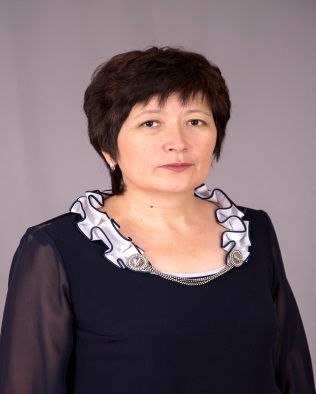                                                     Астана қаласы, Алматы ауданы                                                            № 32 «Балдәурен» балабақшасының                                                            жоғары санатты тәрбиешісі                                                            Тилегенова Гульнара СоветаевнаТақырыбы: «Монтессори үш сатылы сабақ» Педагог- мастер  Тилегенова Гульнара Советаевна  Жүргізу уақыты    11.04.2018 жыл Жүргізу орны:  №32 «Балдәурен»  балабақшасыМақсаты: Білім беру саласында  инновациялық  технологияларды қолданып, педагогикалық қызметте тәжірибе алмасу. Мастер-класстың барысы:  - кіріспе бөлім;- негізгі бөлім;- қорытынды бөлім.Мастер –класстың өткізу барысы:Кіріспе бөлім             Монтессори әдісінде үш сатылы сабақ деген ұғым бар. Бұл үш кезеңнен немесе сатыдан құралатын, сабақ. Ол балаға жаңа түсінік беру үшін, оның сөздік қорын толықтыру үшін пайдаланылады. Қанекей ол неден құралады, сабақты қарастырып көрейік. Бұл бір бүтіннің үш сатысы немесе кезеңі. Сонымен қатар осы сатылардан өту, уақыттың ұзақтығы бойынша, әртүрлі уақытта алуы мүмкін. 1 саты – бұл білім сатысы.Бұл жерде балаға жаңа білім, түсінік беріледі.  Педагог заттың атауын, қасиеттерін немесе мөлшерін айтады: «Бұл - (мысалы, куб, бұл-  шар)». Педагог сәйкес  көрсете отырып, айтады – бала көреді және естиді, есту және көруді қабылдау жұмыс істейді. Осы білімді балада бекіту үшін,           2 саты пайдаланылады.  2 саты – бұл тәжірибе деңгейі.Бұл жерде бала тәжірибе арқылы үйренеді. Тәжірибе арқылы, 1 сатыда алған, білімін меңгереді. Осы сатыда педагог  балаға мынадай түрде тапсырма береді: «Маған бер... Маған көрсет...». Тапсырманы орындай отырып, бала заттарды селқос сыртынан бақыламайды, сонымен бірге белсенді әрекет етеді. Бұл тәжірибелік орындау. Сонымен қатар педагог, баланың өз әрекетін сөзімен көрсете алатынын жобаламайды. Бала тек қана көрсетеді. Онда енжар білім қалыптасады. Ол біледі, бірақ айтпайды. Егер бала осы түсінікте шатасып, мысалы  цилиндр  және призманы ажырата алмаса,  педагог бірінші деңгейде қайтып оралады және қайтадан айтады: «Бұл – цилиндр, бұл - шар», ол сенікі дұрыс емес деп айтпайды.    Бұл ең маңызды саты, себебі осы сатыда оқу жүреді. Ол ең ұзақ болуы және бір жылға дейін созылуы мүмкін. Педагог бала осы білімді түсініп және толық меңгергенін түсінгенге дейін, ол үшінші сатыға көше алмайды.  3 саты – берген білімді, онын меңгергенін тексеру.Бұл сатыда жаңа терминдер мен түсініктер енжар сөздіктен белсендіге ауысады. Осыған мүмкіндік жасау үшін,  педагог затты көрсетіп және сұрақ қояды: «Бұл не?» немесе «Бұл қандай?» Бұл жерде бала, оның не екенін айтуы қажет. Ол тек көрсетіп қана қоймай, сонымен бірге сұраққа жауап береді.Маңызды жәйт – педагог  балаға осы тестіні тапсыра алатынына, толық сенімді болғанға дейін, оған тестіні бермейді. Үш сатылы сабақ, әдетте үш жаңа заттан немесе түсініктен артық болмайды. Негізгі бөлім1 жаттығу: «Түрлі – түсті пластиналар № 1»Тура мақсаты:  негізгі түстерді ажырата білуге  үйрету,  түстерді көру арқылы қабылдауды дамыту. Жанама мақсаты:  эстетикалық  сезімді дамыту, бейнелеуМатериалдар:  Екі қызыл, екі көк, екі жасыл пластиналар. Педагог  жанына бір педагогті (баланың орнына) алып «Түрлі – түсті пластиналар № 1» матириалы арқылы балаға түстерді үйрету үшін -    3- деңгейлік оқытуды көрсетеді.І – саты   Педагог:  Сауле мынау пластина  -  қызыл түс. Бала (педагог) қолына пластинаны алады да «қызыл түс» - дейді.  Содан кейін көк түсті, сары түсті де солай атап, баланың (педагогтің) қолына   береді бала атайды. ІІ – саты      Осы сатыда педагог  балаға мынадай түрде тапсырма береді:«Маған  көк түсті бер... (бала атаған түсті береді).Маған  сары түсті  көрсет...». Өзің қызыл түсті ал...Жасыл түсті ана үстелдің үстіне апарып қой.Қызыл түсті маған бер.Сары түсті бөлмедегі сары түсті заттың жанына апарып қой.Жасыл түс қайда, мына жерге алып кел.Сары түсті жасыл түстің жанына қой.Көк  түсті жасыл түстің жанына қой.Көк түсті көрсет,  сары түсті көрсет, қызыл түсті көрсет, жасыл түсті көрсет. (бала аталған түстерді көрсетеді.ІІІ – саты   – берген білімді, онын меңгергенін тексеру.Педагог:  Бұл қандай түс? (қызыл).  Бұл қандай түс? (көк)                  Бұл қандай түс? (сары).  Бұл қандай түс? (көк) – деп жауап береді.Педагог: Міне сен енді негізгі түстерді білесің әбден үйреніп алдың.Бұл презентациядан кейін педагогтар бірі бала, екіншісі педагог болып бөлінеді.Олар балаларына санды, әріпті, түстерді үйретуге 3- сатылы сабақты жасап үйренеді. (Мастер педагогтардың жұмысын бақылап жүреді.)Қорытынды бөлімБүгінгі мастер – кластан не үйрендіңіздер?Бұл Монтессори тәсілін   оқу – тәрбие жұмысында қай уақытты қолдануға болады екен? Өздеріңізге бұл тәсілдің қажеттігі бар ма?Рефлексия: «Көңілді вагондар»Бүгінгі мастер- кластан өзіме  қажетті білім алдым, алдағы уақытта оны қолданамын - деген педагогтар алдарыңызда жатқан смайлікті бірінші вагонға қойыңыз.Мен бұл әдісті білемін, бірақ оны іс- тәжірибемде  қолданбаймын- деген педагогтар екінші вагонға қойыңыздар.Мен бұл әдісті енді көрдім, алдағы уақытта қолдану үшін әлі үйренуім керек – деген педагогтар үшінші вагонға орналастырыңыздар.